Куратор – Тронько Володимир Дмитрович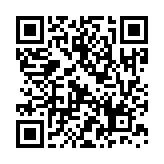 Командир групи – Клочан Арсен Євгенійович (068-352-81-26)Командир групи – Клочан Арсен Євгенійович (068-352-81-26)Командир групи – Клочан Арсен Євгенійович (068-352-81-26)Командир групи – Клочан Арсен Євгенійович (068-352-81-26)Група ОС-Група ОС-Група ОС-Група ОС-Напрям: 8.05110301«Комплекси пілотажно-навігаційного обладнання»Напрям: 8.05110301«Комплекси пілотажно-навігаційного обладнання»Напрям: 8.05110301«Комплекси пілотажно-навігаційного обладнання»Напрям: 8.05110301«Комплекси пілотажно-навігаційного обладнання»№Прізвище, ім’я по-батькові№ зал.книжкиБабенко Ігор ВалентиновичБабіч Олексій ЄвгеновичГорошко Валерія МиколаївнаГуменюк Ярослав СергійовичДуда Владислав ВіталійовичКлочан Арсен ЄвгенійовичКондіяков Анатолій МихайловичКравцова Тетяна МиколаївнаКудояр Павло ВолодимировичЛарченко Сергій ОлександровичЛевківська Оксана АнатоліївнаПотапов Іван ВолодимировичПотапов Дмитро ВолодимировичСахно Карина ОлександрівнаСергеєва Дарина ДмитрівнаСуворов Гліб ВікторовичТелюк Ярослав ЮрійовичЧмут Тарас МиколайовичХолявко Данило СергійовичЩеголіхіна Каріна СергіївнаСаадаллах Мохамед (Туніс)